                                                                                                    Nouveau                           Bulletin d’Adhésion 2023/2024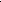 Nom :………………………………………………………………………	Prénom :…………………………………………………………..Date de naissance :……………………………………………………………………………………………………………………………..Adresse :……………………………………………………………………………………………………………………………………………..Code postal :……………………………………………………………	Ville :…………………………………………………………………Téléphone Mobile : …………………………………………………………………………………………………………………………….Adresse mail :………………………………………………………………………………………………………………………………………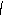 J’adhére à l’association RandoVilaine et joins un chèque ou virement de 8 € à l’ordre de RandoVilaine.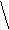 J’autorise l’association RandoVilaine :à détenir en fichier les informations personnelles me concernant ci-dessus.à diffuser sur son site des photos me représentant prises à l’occasion de randonnées.Date :………………………………………………………………………	Signature :	NouveauBulletin d’Adhésion 2023/2024Nom :………………………………………………………………………	Prénom :…………………………………………………………..Date de naissance :……………………………………………………………………………………………………………………………..Adresse :……………………………………………………………………………………………………………………………………………..Code postal :……………………………………………………………	Ville :…………………………………………………………………Téléphone Mobile : …………………………………………………………………………………………………………………………….Adresse mail :………………………………………………………………………………………………………………………………………J’adhére à l’association RandoVilaine et joins un chèque ou virement de 8 € à l’ordre de RandoVilaine.J’autorise l’association RandoVilaine :à détenir en fichier les informations personnelles ci-dessus me concernant.à diffuser sur son site des photos me représentant prises à l’occasion de randonnées.Date :………………………………………………………………………	Signature :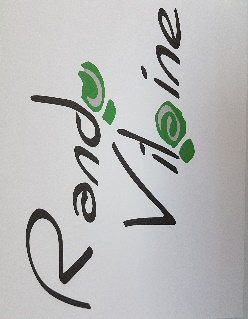 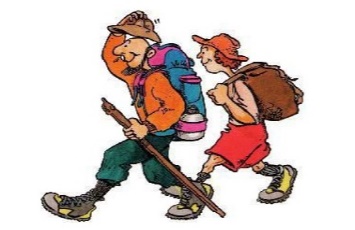 1 place de la Mairie 56130 FerelTél. 06 11 74 12 09        mail :rando.vilaine@gmail.comSite : randovilaine.f        Renouvèlement1 place de la Mairie 56130 FerelTél. 06 11 74 12 09        mail :rando.vilaine@gmail.comSite : randovilaine.fr	Renouvèlement	